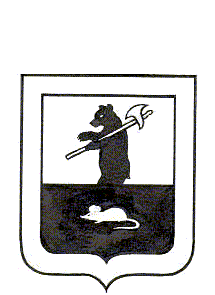 аДМИНИСТРАЦИЯ городского поселения МышкинПОСТАНОВЛЕНИЕг. М ы ш к и нОб утверждении муниципальной целевой программы «Развитие сети автомобильных дорог  городского поселения Мышкин на 2014 год»В целях развития сети автомобильных дорог городского поселения МышкинАДМИНИСТРАЦИЯ ГОРОДСКОГО ПОСЕЛЕНИЯ  МЫШКИН  ПОСТАНОВЛЯЕТ:1. Утвердить целевую программу «Развитие сети автомобильных дорог  городского поселения Мышкин на 2014 год» согласно приложению. 2. Настоящее постановление подлежит официальному опубликованию на официальном сайте городского поселения Мышкин            3. Контроль за исполнением настоящего постановления оставляю за собой.            4. Настоящее постановление вступает в силу с момента подписания.Глава городского поселения Мышкин                                                 А.П. ЛыткинУтвержденаПостановлением Администрации городского поселения  Мышкинот 21 февраля 2014 г. № 14Муниципальная целевая программа «Развитие сети автомобильных дорог городского поселения Мышкин на 2014 год»2014 г.ПАСПОРТ ПРОГРАММЫ.I.СОДЕРЖАНИЕ ПРОБЛЕМЫ.           Транспорт играет решающую роль в развитии экономики города. Объединяя все отрасли народного хозяйства города в одно целое, да и просто обеспечивая потребности в перевозках, а регламентирует  уровень  развития всех отраслей народного хозяйства. Особенная роль в обеспечении потребностей принадлежит автомобильному транспорту, о чем свидетельствует распределение  грузовых перевозок, выполняемых различными видами транспорта. Парк грузовых автомобилей в последние годы не увеличивается, что связано с экономической ситуацией в области, районе и городе. В то же время, парк легковых автомобилей увеличивается ежегодно на 10 – 11%.	Протяженность автомобильных дорог в городе 37,1 км, в том числе с  твердым покрытием -  23,0 км, грунтовые дороги - 14,1 км.          Улучшение внешнего облика городского поселения Мышкин и безопасности дорожного движения, благоустройство дворовых территорий многоквартирных домов и проездов к дворовым территориям многоквартирных домов, ремонт и содержание автомобильных дорог общего пользования - все это является первоочередными задачами выполнения данной Программы. Благоустройству территории городского поселения Мышкин придается большое значение, однако существуют факторы, сдерживающие превращение города в многофункциональный, комфортный, эстетически привлекательный город. К некоторым из них можно отнести состояние автомобильных дорог общего пользования, дворовых территорий многоквартирных домов, проездов к дворовым территориям многоквартирных домов.             Поэтому проблему капитального ремонта и ремонта дворовых территорий МКД, проездов к дворовым территориям МКД, ремонт автомобильных дорог общего пользования, благоустройство и содержание автомобильных дорог  необходимо решать программным способом, предусматривающим совместное финансирование из бюджетов всех уровней. II. ЦЕЛИ И ЗАДАЧИ ПРОГРАММЫ       Цель Программы:Развитие существующей сети автомобильных дорог общего пользования в городе.      Задачи программы:- реконструкция и ремонт первоочередных по важности автомобильных дорог и мостов в городе;- развитие сети автомобильных дорог общего пользования города;- ремонт дворовых территорий многоквартирных домов, проездов к дворовым территориям многоквартирных домов - повышение комфортных условий проживания граждан;- организация благоустройства, содержание автомобильных дорог общего пользования и внутриквартальных дорог территории многоквартирных домов городского поселения Мышкин.III. СРОКИ И ЭТАП РЕАЛИЗАИИ.	Программа будет реализована в 2014 году.IV. ОЖИДАЕМЫЕ КОНЕЧНЫЕ РЕЗУЛЬТАТЫ ПРОГРАММЫ.	В ходе реализации Программы планируется  достигнуть следующих результатовV. МЕХАНИЗМ РЕАЛИЗАЦИИ ПРОГРАММЫ.      Исполнителем Программы является муниципальное учреждение «Управление городского хозяйства». Управление и контроль за ходом реализации Программы осуществляет администрацией городского поселения Мышкин.	 Муниципальное учреждение  «Управление городского хозяйства» в рамках реализации Программы осуществляет следующие функции:- выступает заказчиком в части разработки муниципальной документации для проведения торгов на право заключения муниципальных контрактов на выполнение проектных, дорожных работ; - утверждает  проектно – сметную документацию, прошедшую в установленном порядке государственную экспертизу, имеющую положительное заключение; - по результатам аукционов (конкурсов) заключает муниципальные контракты на выполнение проектных, дорожных работ; - контролирует выполнение дорожных работ подрядными организациями в соответствии с проектной документацией, действующими стандартами, нормами, правилами качеством применяемых материалов;- принимает выполненные работы в соответствии с действующими стандартными нормами,  правилами и проектной документацией, принимает  законченные строительством объекты в эксплуатацию; - представляет документы для регистрации права муниципальной собственности на объекты, веденные в эксплуатацию.	Муниципальное учреждение «Управление городского хозяйства» предоставляет отчет о ходе реализации Программы в администрацию городского поселения Мышкин и отдел жилищно-коммунального хозяйства администрации Мышкинского муниципального района для предоставления в УЭ и Ф администрации Мышкинского муниципального района.    Контроль за реализацией программы будет осуществляться администрацией городского поселения Мышкин.VI. МЕТОДИКА ОЦЕНКИ ЭФФЕКТИВНОСТИ ПРОГРАММЫ       Оценка эффективности использования субсидии на осуществление бюджетных инвестиций в объекты капитального строительства и реконструкции дорожного хозяйства муниципальной собственности осуществляется администрацией городского поселения Мышкин путем определения степени достижения ожидаемых результатов, а также путем сравнения текущих значений показателей с их целевыми значениями либо значениями на начало использования субсидии.          Комплексный показатель эффективности использования субсидии с учетом финансирования (Rкомп.) оценивается путем соотнесения степени достижения основных целевых показателей с уровнем их финансирования с начала реализации мероприятий по строительству, реконструкции объектов, содержанию автомобильных дорог общего пользования и рассчитывается по формуле:где:Ri - результативность мероприятия;F тек. - сумма предоставленной субсидии на отчетную дату;F план. - плановая сумма предоставления субсидии.Результативность мероприятия (Ri) рассчитывается по формуле :где:Xi тек. - значение показателя на текущую дату;Xi план. - плановое значение показателей, запланированных к выполнению;Кi - весовой коэффициент мероприятия (в сумме по перечню объектов равен 1).При расчете комплексного показателя эффективности использования субсидии используются следующие основные целевые показатели результативности использования субсидии:- прирост протяженности (площади) автомобильных дорог муниципальной собственности за счет субсидии, км/кв. м;- прирост протяженности (площади) автомобильных дорог муниципальной собственности, приведенных за счет субсидии в нормативное состояние в результате реконструкции, км/кв. м.         При значении Rкомп. 90 процентов и более эффективность использования субсидии признается высокой, при значении от 80 до 90 процентов - низкой.МЕРОПРИЯТИЯ ПРОГРАММЫ  «РАЗВИТИЕ СЕТИ АВТОМОБИЛЬНЫХ ДОРОГ ГОРОДСКОГО ПОСЕЛЕНИЯ МЫШКИН НА  2014 ГОД»«21»февраля2014 г.№ 14Наименование программы        Муниципальная  целевая Программа развития сети автомобильных дорог городского поселения Мышкин на 2014 годОснование разработки программыПостановление № 133 от 28.11.2013 год об утверждении Положения о разработке, формировании, реализации и утверждении муниципальных целевых программ городского поселения МышкинЗаказчик ПрограммыАдминистрация городского поселения МышкинКуратор Программыадминистрации городского поселения МышкинОтветственный исполнитель программыадминистрации городского поселения Мышкинмуниципальное учреждение «Управление городского хозяйства»Исполнитель Программымуниципальное учреждение «Управление городского хозяйства»Основные разработчики программыадминистрации городского поселения Мышкинмуниципальное учреждение «Управление городского хозяйства»Основные цели Программы-развитие сети автомобильных дорог общего пользования на территории городского поселения МышкинОсновные задачи Программы-ремонт первоочередных по важности дорог -ремонт дворовых территорий многоквартирных домов, проездов к дворовым территориям многоквартирных домов-содержание автомобильных дорог общего пользованияВажнейшие индикаторы и показатели, позволяющие оценить ход реализации Программы- реконструкция и капитальный ремонт первоочередных по важности дорог -  ремонт дворовых территорий многоквартирных домов, проездов к дворовым территориям многоквартирных домовсодержание автомобильных дорог общего пользованияСроки реализации Программы2014годОбъемы и источники финансирования Программы-Общая потребность в ресурсах- 5 621 192 руб.в т.ч.областной бюджет-2 926 000 руб.районный бюджет   - 1 000 000 руб.бюджет поселения – 1 695 192 руб.Ожидаемые конечные результаты реализации Программы- ремонт автомобильных дорог протяженностью -км-ремонт дворовых территорий многоквартирных домов, проездов к дворовым территориям многоквартирных домов протяженностью -кв.м.-содержание автомобильных дорог общего пользованияОтветственные лица для контактовзаместитель Главы администрации городского  поселения Мышкин, тел.(48544) 2-14-64;начальник муниципального учреждения «Управление городского хозяйства», тел.(48544) 2-15-81; № п/пНаименование показателяЕдиница измеренияПрогноз  по этапам реализации Программы1Ремонт дворовых территорий многоквартирных домов, проездов к дворовым территориям многоквартирных домовкв.м2Ремонт автомобильных дорогкмRкомп. =У Riх 100%,Rкомп. =F тек. / F план.х 100%,Ri = Кi ххXi тек.,Ri = Кi хXi план.Xi план.,Наименование мероприятийОбъем работ, тыс.кв. кмИсточники финансированиеЗатраты, тыс. руб.Ремонт дворовых территорий многоквартирных домов, проездов к дворовым территориям многоквартирных домовВсего:Ремонт дворовых территорий многоквартирных домов, проездов к дворовым территориям многоквартирных домовОбластной бюджетРемонт дворовых территорий многоквартирных домов, проездов к дворовым территориям многоквартирных домовРайонный бюджетРемонт дворовых территорий многоквартирных домов, проездов к дворовым территориям многоквартирных домовБюджет ГП МышкинРемонт автомобильных дорогВсего:Ремонт автомобильных дорогОбластной бюджетРемонт автомобильных дорогРайонный бюджетРемонт автомобильных дорогБюджет ГП МышкинСодержание дорог всего, в т.ч.0,622Всего:5 621,192Содержание дорог всего, в т.ч.0,622Областной бюджет2 926,00Содержание дорог всего, в т.ч.0,622Районный бюджет1 000,000Содержание дорог всего, в т.ч.0,622Бюджет ГП Мышкин1695,000Зимнее содержание дорогВсего:2 597,831Зимнее содержание дорогОбластной бюджет800,000Зимнее содержание дорогРайонный бюджет1 000,000Зимнее содержание дорогБюджет ГП Мышкин797,831Летнее содержание дорог,  в т.ч.Всего:3 023,361Летнее содержание дорог,  в т.ч.Областной бюджет2 126,000Летнее содержание дорог,  в т.ч.Районный бюджет-Летнее содержание дорог,  в т.ч.Бюджет ГП Мышкин897,361Ямочный ремонтВсего:2 000,000Ямочный ремонтОбластной бюджет1 900,000Ямочный ремонтРайонный бюджет-Ямочный ремонтБюджет ГП Мышкин100,000Нанесение дорожной разметки и установка дорожных знаковВсего:500,000Нанесение дорожной разметки и установка дорожных знаковОбластной бюджет226,000Нанесение дорожной разметки и установка дорожных знаковРайонный бюджет-Нанесение дорожной разметки и установка дорожных знаковБюджет ГП Мышкин274,000Полив и подметание дорог Уборка песка с обочин дорог, уборка мусораВсего:523,361Полив и подметание дорог Уборка песка с обочин дорог, уборка мусораОбластной бюджет-Полив и подметание дорог Уборка песка с обочин дорог, уборка мусораРайонный бюджет-Полив и подметание дорог Уборка песка с обочин дорог, уборка мусораБюджет ГП Мышкин523,361Всего по программеВсего:5 621,192Всего по программеОбластной бюджет2 926,00Всего по программеРайонный бюджет1 000,000Всего по программеБюджет ГП Мышкин1695,000